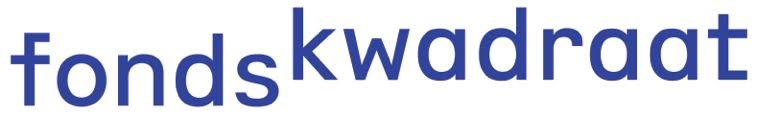 Formulier aanvraag lening, bijlagenNaam instelling / galerie:Bedrag van de lening: Projectnaam: KvK nummer:Website:Contactpersoon: 1. CV van de instelling / galerie (max. 1 A4)Noem een aantal recente activiteiten van de instelling / galerie?2. Project waarvoor de lening wordt aangevraagd / projectplan (max. 1 A4)Beschrijf hieronder in maximaal 1 A4 waarvoor de lening wordt aangevraagd en motiveer uw aanvraag.3. Begroting / Budget plan (max. 1 A4)Voeg hieronder een begroting in van het project (kosten totale project en dekking: de lening, andere financieringsbronnen, eigen investering en andere bijdragen). Beperk u tot de hoofdlijnen van de begroting.Neem bij vragen contact met ons op (020 6255112 /  info@fondskwadraat.nl).Sla dit document op als Word bestand of pdf en upload het  in het webformulier. Ga dan naar de volgende stap.Save this document as a Word or PDF file and upload it in the web form. Then go to the next step.